Заместитель Главы Администрациигородского округа Лыткарино                                                    М.В. ИвашневаНачальник отдела экономики и перспективного развития Администрации городского округа Лыткарино                                                                        О.Н. Демидова                                                              Юридический отдел Администрации городского округа Лыткарино                                                                          Рассылка:1. Заместитель Главы Администрации г.о. Лыткарино Ивашнева М.В.2. Отдел экономики и перспективного развития3. МБУ «Лесопарк-Лыткарино»4.Юридический отдел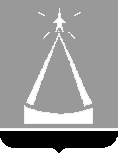 ГЛАВА  ГОРОДСКОГО  ОКРУГА  ЛЫТКАРИНО  МОСКОВСКОЙ  ОБЛАСТИПОСТАНОВЛЕНИЕ______________  №  _____________г.о. ЛыткариноО внесении изменений в Примерное положение об оплате труда работников муниципального бюджетного учреждения «Лесопарк-Лыткарино»В соответствии  со статьёй 144 Трудового кодекса Российской Федерации и на основании постановления Главы городского округа Лыткарино «О внесении изменений в постановление Главы города Лыткарино «О создании муниципального бюджетного учреждения «Лесопарк-Лыткарино» от 31.12.2019 № 986-п, постановляю:1. Внести изменения в пункт 2.1  Примерного положения об оплате труда работников муниципального бюджетного учреждения «Лесопарк-Лыткарино», утверждённого постановлением Главы города Лыткарино от 30.12.2011 № 873-п, добавив в таблицу следующие строки:2. Отделу экономики и перспективного развития Администрации городского округа Лыткарино (О.Н. Демидова) обеспечить опубликование настоящего постановления  в установленном порядке и размещение на официальном сайте города Лыткарино в сети Интернет.3. Действие настоящего постановления распространяется на отношения, возникшие с 01.01.2020 года.4. Контроль за исполнением настоящего постановления возложить на  заместителя  Главы Администрации городского округа Лыткарино           Ивашневу М.В.Е.В.Серёгин